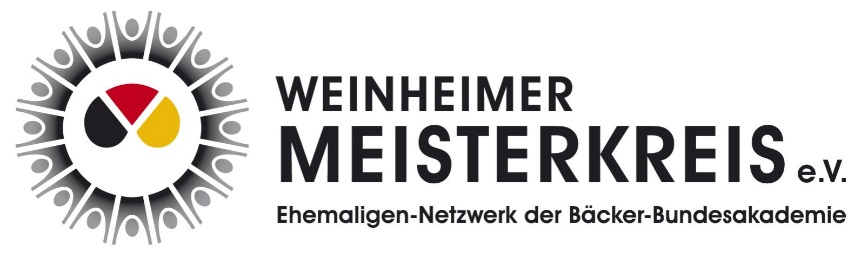 Beitrittserklärung    Hiermit trete ich dem Verein Weinheimer Meisterkreis bei. Die Satzung und die       Beitragsordnung (ab dem Beitrittsdatum 1 Jahr kostenfreie Mitgliedschaft, danach   Jahresbeitrag 12 Euro, sofern nicht gekündigt) erkenne ich an.				_________________________________________    Name und Adresse: 	_________________________________________				_________________________________________				_________________________________________				_________________________________________				_________________________________________				_________________________________________    Besuchter Meisterkurs, VKL-Kurs	___________________________ ___    oder Studiengang (mit Jahrgang):	___________________________ ___    E-Mailadresse: 		_________________________________________				_________________________________________     Für folgende Bankverbindung wird dem Verein ein SEPA-Basislastschriftmandat erteilt,        um jährliche Beiträge per Lastschrift abzubuchen. Dieses kann  jederzeit widerrufen      werden:     Kontoinhaber: 		____  ____________________________________				_________________________________________     IBAN: 			_________________________________________				_________________________________________     BIC: 			_________________________________________				_________________________________________Datum und Unterschrift:   _______________________________________________Bitte wenden  Einwilligungserklärung zum DatenschutzDer Weinheimer Meisterkreis e.V. verarbeitet personenbezogene Daten seiner Mitglieder (Einzelangaben über persönliche und sachliche Verhältnisse) unter Einsatz von Datenverarbeitungsanlagen (EDV) zur Erfüllung der gemäß seiner Satzung zulässigen Zwecke und Aufgaben. Hierbei handelt es sich insbesondere um folgende Mitgliederdaten: Name, Vorname, Adresse, E-Mailadresse, Qualifikation (z.B. besuchter Meisterkurs, besuchter VKL-Kurs oder Studiengang mit Jahrgang), Bankverbindung. Eine anderweitige, über die Erfüllung seiner satzungsmäßigen Aufgaben und Zwecke hinausgehende Datenverarbeitung (z.B. zu Werbezwecken) ist dem Verein nur erlaubt, sofern er aus gesetzlichen Gründen hierzu verpflichtet ist oder das Mitglied eingewilligt hat. Ein Datenverkauf ist nicht statthaft.O Ja, ich bin mit der der Verarbeitung (Erhebung, Speicherung, Veränderung, Übermittlung und Nutzung) meiner personenbezogenen Daten durch den Weinheimer Meisterkreis e.V. in dem vorgenannten Ausmaß und Umfang einverstanden. Mir ist dabei klar, dass diese Einwilligung freiwillig und jederzeit widerruflich ist. Der Widerruf ist per E-Mail zu richten an      info@akademie-weinheim.oder postalisch an:       Weinheimer Meisterkreis e.V.                                                      c/o Akademie Deutsches Bäckerhandwerk Weinheim e. V.
                                                    Im Waldschloss - Gorxheimer Talstr. 23
                                                    69469 Weinheim

Nach Erhalt eines Widerrufs wird der Weinheimer Meisterkreis e.V. die betreffenden Daten nicht mehr nutzen und verarbeiten bzw. löschen. Die Rechtmäßigkeit der Datenverarbeitung bis zum Zeitpunkt des Widerrufs bleibt hiervon unberührt. __________________________________Datum, Ort, Unterschrift des AntragstellersInformationen nach Datenschutz-Grundverordnung (DSGVO)Gemäß der Europäischen Datenschutz-Grundverordnung (DSGVO) teilen wir folgendes mit: Die Datenverarbeitung ist für die Erfüllung der satzungsmäßigen Zwecke und Aufgaben des Weinheimer Meisterkreises e.V. erforderlich und beruht auf Artikel 6 Abs.1 a) und f) DSGVO. Unser berechtigtes Interesse ist die Erfüllung der satzungsmäßigen Zwecke und Aufgaben. Die Daten werden gelöscht, sobald sie für den Zweck ihrer Verarbeitung nicht mehr erforderlich sind. Der Antragsteller ist berechtigt, Auskunft über die beim Weinheimer Meisterkreis e.V. über ihn gespeicherten Daten zu beantragen sowie bei Unrichtigkeit der Daten die Berichtigung, die Sperrung oder bei unzulässiger Datenspeicherung die Löschung der Daten zu fordern. Dem Antragsteller steht des Weiteren ein Beschwerderecht bei der Aufsichtsbehörde zu. 